Modlíme se za národhttps://modlitbyzanarod.cz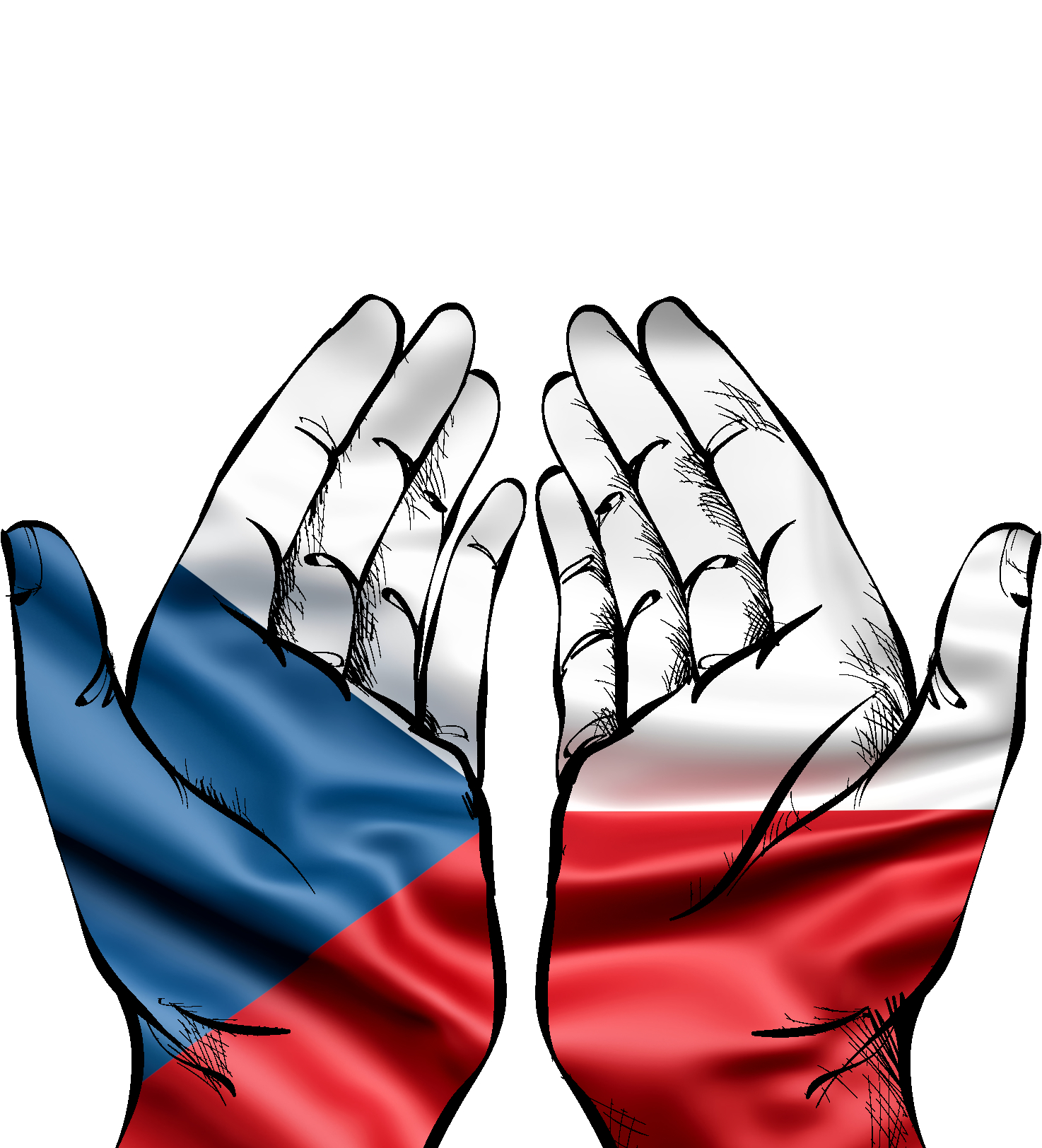 